Вебинар«Распорядок дня для учащихся 3 класса. Взаимодействие с обучающимися в процессе развивающейся деятельности».29 марта 2022 г.Санкт-ПетербургДата: 29 марта 2022 года, 16:00Место проведения: ГБОУ школа № 525 с углубленным изучением английского языка имени дважды Героя Советского Союза Г.М. Гречко Московского района Санкт-Петербурга16:00-17:00 - Время начала и окончания мероприятия«Проектирование урока иностранного языка по ФГОС: теория и практика. Использование современных педагогических технологий в развитии коммуникативно-речевой деятельности на уроках иностранного языка. Фрагмент урока Распорядок дня. Формирование речевых навыков».Подготовили:Репина Виктория Сергеевна, учитель английского языка ГБОУ СОШ № 525 с углубленным изучением английского языка имени дважды Героя Советского Союза Г.М. Гречко Московского района Санкт-Петербурга,Ефремова Елена Александровна, заместитель директора по УВР ГБОУ школа № 525 с углубленным изучением английского языка имени дважды Героя Советского Союза Г.М. Гречко Московского района Санкт-Петербурга,Варсонова Дарья Александровна, методист ГБУ ДППО ЦПКС ИМЦ Московского района Санкт-Петербурга, учитель немецкого языка ГБОУ школа № 356 с углубленным изучением немецкого и английского языков	Подведение итогов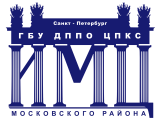 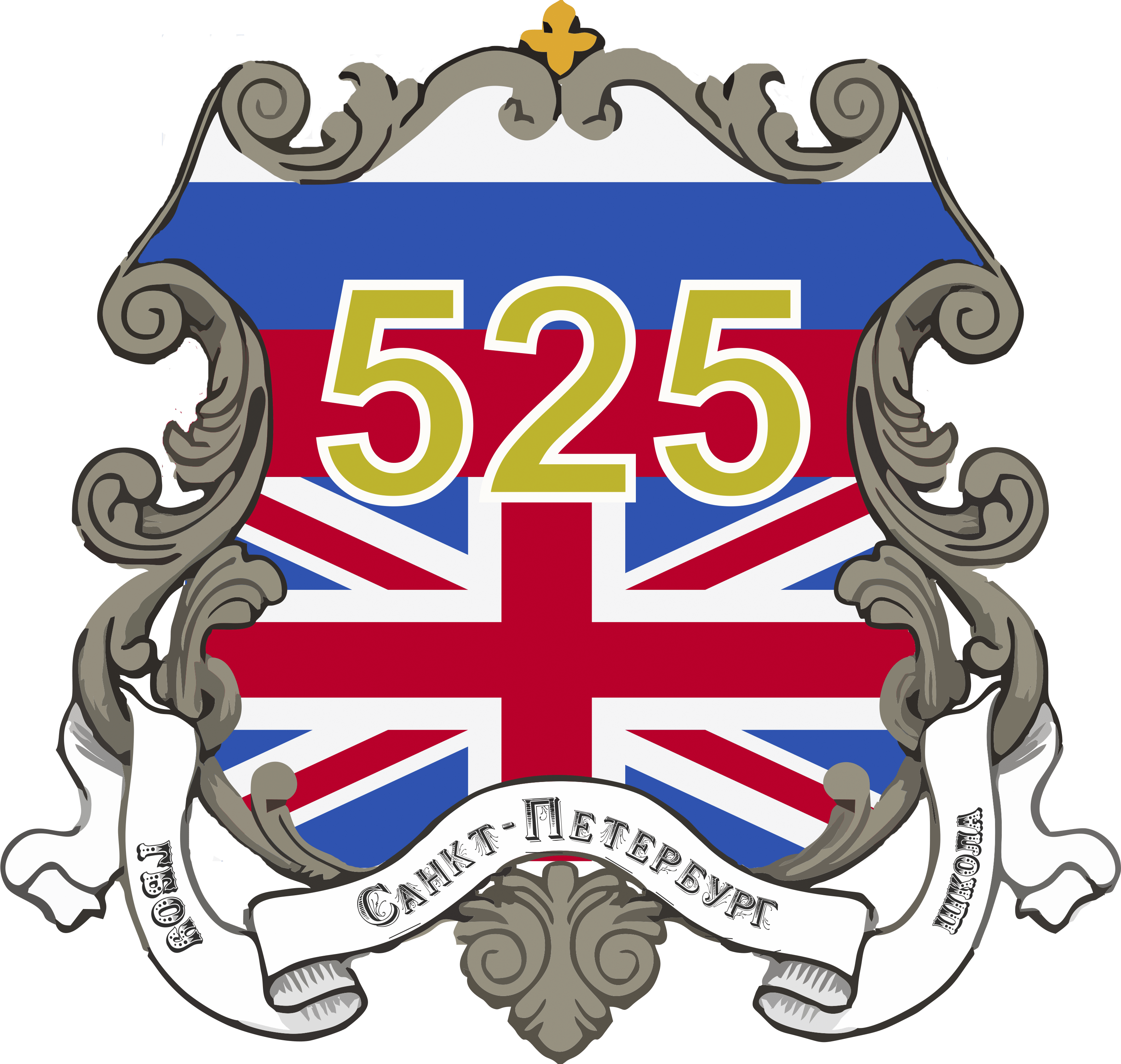 ГБУ ДППО ЦПКС«Информационно-методический центр»Московского района Санкт-ПетербургаГБУ ДППО ЦПКС«Информационно-методический центр»Московского района Санкт-ПетербургаГБОУ школа № 525 с углубленным изучением английского языка имени дважды Героя Советского Союза Г.М. Гречко Московского района Санкт-ПетербургаГБОУ школа № 525 с углубленным изучением английского языка имени дважды Героя Советского Союза Г.М. Гречко Московского района Санкт-Петербурга